" Вязать легко и просто"  Чем занять свое свободное время? А если научиться вязать? Вязание - это одно из видов рукоделия из нитей, которое затягивает, увлекает, успокаивает. И мы с девочками из Заиграевского – реабилитационного центра для несовершеннолетних решили заняться   вязанием.  Подобрали спицы, пряжу и процесс пошел. Познакомились с вязаными  изделиями, видами пряжи, размерами спиц, видами петель. Начинаем как обычно, с самого простого, а терпение и труд приведут нас  к сияющим пока  вдали  вершинами мастерства, главное - никогда не отпускать руки со спицами.              Воспитатель: Трофимова. М. И.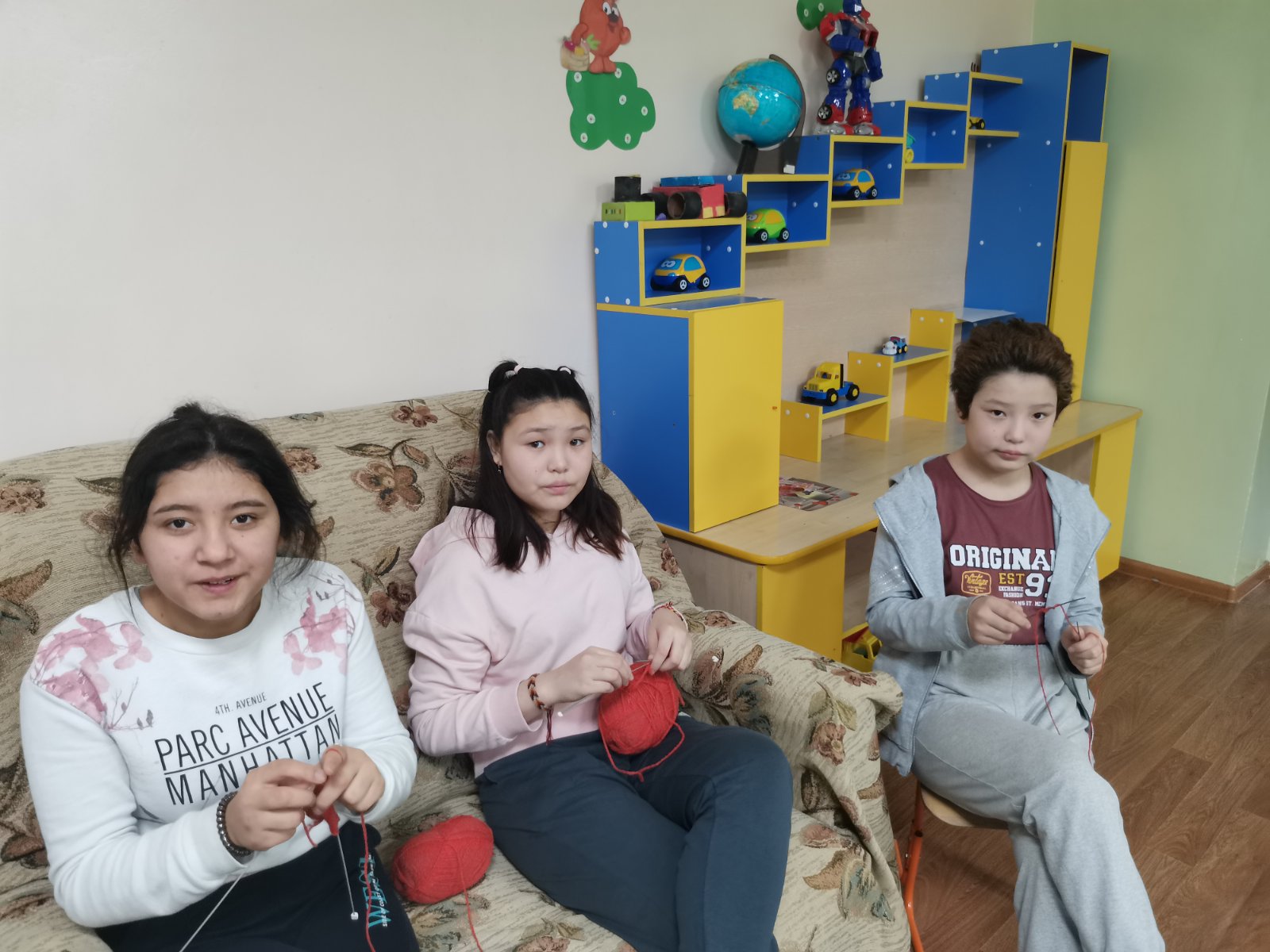 